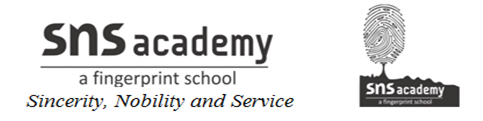 Grade: XII		MATHEMATICS-WORKSHEET(INTEGRATION)I.	Integrate the following with respect to ‘x’:1.	(i) 	(ii) 		(iii) 2.	(i) 	(ii) 		(iii) 3.	(i) 	(ii) 		(iii) 	4.	(i) sin(2x+4)	(ii) cos(5-2x)5.	(i) 	(ii) 6.	(i) sec(7x-8) tan(7x-8)	(ii) cosec(2-x) cot(2-x)7.	(i) 		(ii) 8.	(i) 	(ii) 9.	(i) 		(ii) 		(iii) 10.	(i) 		(ii) 	(iii) II.	Integrate :11.	(i)	(ii) 12.	(i) 	(ii) 13.	(i) 	(ii) 14.	15.	16.	III.	Integrate :17.	(i) 		(ii) 	(iii) 18.	(i) 		(ii) 	(iii) 19.	(i) 		(ii) 	(iii) 20.	(i) 	(ii) 21.	(i) 	(ii) 22.	(i) 	(ii) 23.	(i) 	(ii) 24.	(i) 	(ii) 25.	(i) 		(ii) IV.	Integrate the following with respect to x:26.	(i) 		(ii) 		(iii) 27.	(i) 		(ii) 28.	(i)		(ii) 29.	(i) 	(ii) 30.	(i) 	(ii) 31.	(i) 	(ii) 32.	(i) 	(ii) 33.	(i) 		(ii) 34.	(i) 		(ii) V.	Integrate the following with respect to x:35.	(i) 		(ii) 	(iii) 	(iv) 36.	(i) 		(ii) 	(iii) 37.	(i) 		(ii) 38.	(i) 		(ii) 39.	(i) 		(ii) 40.	(i) 		(ii) 41.	(i) 		(ii) 42.	(i) 		(ii) 43.	(i) 	(ii) VI.	Integrate the following:44.	(i) 		(ii) 		(iii) 45.	(i) 		(ii) 46.	(i) 	(ii) 47.	(i) 	(ii) 48.	(i) 	(ii) 49.	(i) 		(ii) 50.	(i) 		(ii) 	(iii) 	(iv) 